класс.Утверждены в рамках Основной образовательной программы основного общего образования(решение Педагогического совета от 29.08.2023)Оценочные материалы по учебному предмету«Основы духовно-нравственной культуры народов России»для обучающихся 5-6 классовПромежуточная аттестация ДемоверсияЦель: контрольная работа предназначена для оценки качества этнокультурного образования в 5 классе.Кодификатор.ДемоверсияИнструкция по выполнению работыРабота состоит из двух частей, включающих в себя 10 заданий. Ответы к заданиям 1–7 записываются в виде цифры, слова (словосочетания) или последовательности цифр в поле ответа в тексте работы. Ответы к заданиям 8–10 записываются в виде словосочетания или предложения.При выполнении заданий можно пользоваться черновиком. Записи в черновике не учитываются при оценивании работы. В случае записи неверного ответа зачеркните его и запишите рядом новый. Баллы, полученные Вами за выполненные задания, суммируются. Постарайтесь выполнить как можно больше заданий и набрать наибольшее количество баллов.Желаем успеха!ценностями российского народа.А)  Б)  В)  Г) 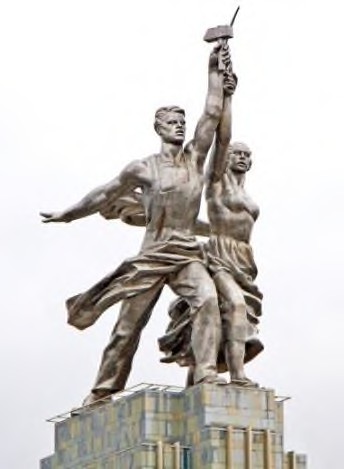 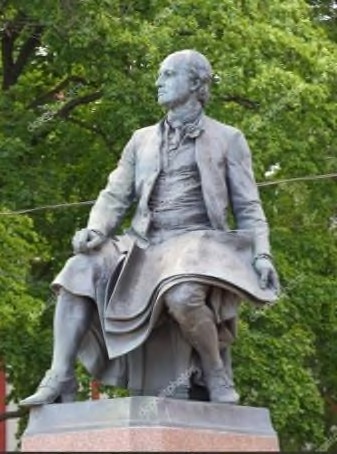 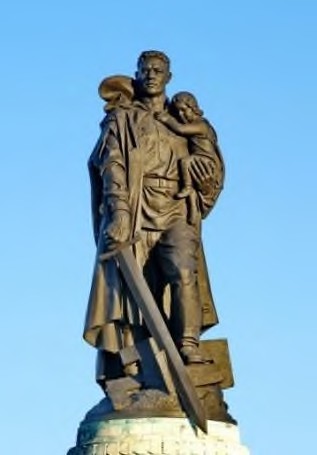 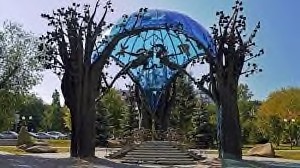 любовь и верностьдобросовестный трудродная природаготовность к защите Отечестванаука и просвещение7.	Выполняя домашнее задание, пятиклассники обсуждали роль труда в жизни человека. Найдите неверное суждение и запишите цифру, под которой оно указано.Критерии оценивания.Полный правильный ответ на задания 3, 4, 7, оценивается 1 баллом; неполный, неверный ответ или его отсутствие – 0 баллов. Полный правильный ответ на задания 1, 2, 5, 6 оценивается 2 баллами; если допущена одна ошибка (в т.ч. отсутствует одна из цифр или имеется одна лишняя цифра) – 1 балл; если допущено две и более ошибок (в т.ч. отсутствуют две и более цифры или имеются две и более лишних цифр) или ответ отсутствует – 0 баллов.Полный правильный ответ на задания 8, 9, 10 оцениваются 2 баллами, если допущена одна ошибка (в т.ч. отсутствует один из элементов ответа) – 1 балл, если допущено две и более ошибок, или ответ отсутствует – 0 баллов.Полученные обучающимся баллы за выполнение всех заданий суммируются. Суммарный балл переводится в отметку по пятибалльной шкале с учётом рекомендуемой шкалы перевода:Промежуточная  аттестацияучащихся 5 класса  по основам духовно – нравственной культуре народов России   Цель проведения - через самостоятельную деятельность учащихся систематизировать и обобщить знания по учебному предметуРабота состоит из двух частей. ЧАСТЬ А - базовый уровень сложности с выбором одного правильного ответа из трех предложенных сложности. ЧАСТЬ Б – задание повышенной сложности. Задания повышенного уровня отмечены специальным значком: *, что позволит учащимся ориентироваться в трудности задания и правильно рассчитать свои силы и время. Форма проведения: тестирование На выполнение заданий отводится 40  минут.Критерии оценивания работыЧасть А.    1-17 задания – 1 балл за каждый правильный ответ.        *Часть Б.         задание – максимум 3 балла.Итого 20 балловШкала оценки в баллах:Итоговая работаЧАСТЬ  АВариант I1. Россия, наша Родина – это…А) планета ЗемляБ) часть планеты ЗемляВ)  Российская Федерация2. На каком рисунке изображен Герб Российской Федерации?А) Б)     В) 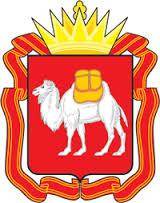 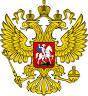 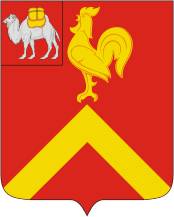 3. Кто такие предки?А) люди, от которых мы произошлиБ) родители, которые придут на помощьВ) великие люди                                                                                              4. Что такое этика?А) наука о добре и зле;Б) наука, которая рассматривает поступки и отношения между людьми с точки зренияпредставлений о добре и зле;В) обычаи и традиции.5. Что такое этикет?А) повседневное уважение и открытая доброжелательность к людямБ) установленный, принятый порядок поведенияВ) оказание бескорыстной помощи другим людям6. Мораль – это …А) культурные традиции;Б) верование людей;В) система норм и ценностей, регулирующих поведение людей.7. Вежливость – это…А) повседневное уважение и открытая доброжелательность к людямБ) черта характера, которая говорит о том, что человек отвечает за собственный свободный выбор;
В) оказание бескорыстной помощи другим людям8. Уважение – это…А) способность человека определять своё поведение с учетом законов природы и общества.Б) почтительное отношение к людям, основанное на признании их достоинствВ) установленный, принятый порядок поведения9. Добро создается из:А) добрых чувств и мыслейБ) из благодарности за добрые делаВ) добрых дел10. Щедрость – это…А) оказание бескорыстной помощи другим людям, отсутствие скупостиБ) почитание людей за их благородное происхождение и за богатствоБ) способность человека определять своё поведение с учетом законов природы и общества.11. Дружбы среди людей не может быть:А) без сдерживания гневаБ) без умения уступать друг другуВ) без лжи и отречения от друга из-за беды, болезни12. Избавиться от обиды поможет:А) умение прощатьБ) месть к обидчикуВ) забыть обиду13. Порядочность – это …А)строгое соблюдение норм поведения, неспособность человека к плохим поступкамБ) привязанность между людьмиВ) оказание бескорыстной помощи другим людям, отсутствие скупости14. Бескорыстие – это…А) способность человека определять своё поведение с учетом законов природы и обществаБ) моральное правило, регулирующее отношения между людьми при  распределении благ, наград и наказаний, доходов и т.п.В) отсутствие стремления к личной выгоде, наживе15. Честность – это …А) искренность, добросовестность, правдивость, надежность, отрицание обмана и воровстваБ) ) почитание людей за их благородное происхождение и за богатствоВ) привязанность между людьми, возникающая на основе взаимоуважения16. Репутация – это …А) отсутствие противоречий между чувствами, намерениями и действиями человека
Б) хорошее мнение и добрая слава о человеке
В) оказание бескорыстной помощи другим людям17. Гордость – это …А) важничанье, высокомерие, заносчивость, самодовольство
Б) добросовестность, правдивость, надежность
В) самоуважение, уважение других, достоинствоЧАСТЬ Б*Назовите определение о коренном народе, которое дано в международных документах.а) «Каждый народ появляется на земле не сразу, проходят века и века, прежде чем люди начинают осознавать себя единым народом. Происходит это постепенно».б) «Каждый народ начинает осознавать свое единство не везде, а где-то в одном месте. С этим местом связаны все его легенды, предания, мифы. Именно в этом месте он начинает понимать, что он отличается от других народов, что у него своя история, своя культура, свой образ жизни, свой язык».ЧАСТЬ АВариант  II1. Терпение – это …А) настойчивость, упорство и выдержка в каком-нибудь делеБ) черта характера, которая говорит о том, что человек отвечает за собственные поступкиВ) проявление сострадания и любви к ближнему2. . Закончи пословицу: «На чужой каравай рот не разевай, …»А) а найдешь - берегиБ) а браниться грехВ) а пораньше вставай да свой затевай3. Что НЕ относится к правилам этикета?А) садиться за стол нужно с чистыми рукамиБ) на горячие напитки дуют, а не ждут, когда они остынутВ) на стол можно положить только кисти рук4. Семья – это …     А) дом, родственники и домашние животные     Б) объединение людей разного возраста, основанное на кровнородственных связях     В) наследственное семейное имя, переходящее от родителей к детям5. Род – это …А) ряд поколений, происходящих от одного предкаБ) ряд поколений, происходящих от разных предковВ) люди, от которых мы произошли6. Какова главная задача рода и семьи?А) Построить дом, дать жизнь детям;Б) Быть достойными гражданами своей страны;В) Дать жизнь детям, вырастить и воспитать их, создавая благоприятные условия жизни.7. . На каком дереве можно увидеть своих предков?А) родительское деревоБ) родное деревоВ) родословное дерево8. Традиция – это …А) правила поведения человекаБ) передача правил поведения в семье, семейных обычаев и обрядовВ) умение понимать собеседника и не допускать неприятных для других ситуаций9.  «Поступай по отношению к другим так, как ты хотел бы, чтобы поступали по отношению к тебе.» Это…А) золотое правило нравственностиБ) нравственный поступокВ) Семейный кодекс10.Что такое толерантность     А) умение воспринимать мнения, верования     Б) умение воспринимать чужой образ     В) терпимость, умение воспринимать чужой образ, иные обычаи, мнения, верования11.  Закончи пословицу: «Мать кормит детей …»А) а младенец материБ) а земля людейВ) а браниться грех12. Что НЕ относится к правилам этикета?А) сок лимона отжимают чайной ложкой в стаканеБ) булочки берут руками, разламывая на кусочкиВ) торт едят руками13. По каким признакам окружающие оценивают аккуратность человека    А) чистая обувь    Б) вежливость    В) прямая осанка14. Отечество – это …А) страна, где человек родился и выросБ) страна, где человек живет в данный моментВ) дом, который построил человек15. Человек, любящий свою Родину, свой народ, готовый ради них на жертвы, трудовые и ратные подвиги – это …А) ПатриотБ) ТруженикВ) Воин.16. Защитник Отечества – это …А) ПатриотБ) ТруженикВ) Воин17. Какие события в истории нашей страны  способствовали сплочению и объединению всех граждан?А) Великая Отечественная войнаБ) Ледовое побоищеВ) Октябрьская революцияЧАСТЬ Б*а) «Исследования этнографов показали, что культура коренного народа, как правило, очень тесно связана с природными особенностями того или иного края. Жизнь коренного народа обычно как бы слита с природой этого края, неотделима от него. Коренной народ, его культура составляют одно целое с природой, с ее особенностями».б) «Каждый народ появляется на земле не сразу, проходят века и века, прежде чем люди начинают осознавать себя единым народом. Происходит это постепенно».Ключи Вариант IКлюч оценивания:Часть Б -АВариант IIЧАСТЬ Б-Бкласс.Входная диагностическая работа.Цель: контрольная работа предназначена для оценки качества этнокультурного образования в 6 классе.Кодификатор.ДемоверсияИнструкция по выполнению работыРабота состоит из двух частей, включающих в себя 10 заданий. Ответы к заданиям 1–7 записываются в виде цифры, слова (словосочетания) или последовательности цифр в поле ответа в тексте работы. Ответы к заданиям 8–10 записываются в виде словосочетания или предложения.При выполнении заданий можно пользоваться черновиком. Записи в черновике не учитываются при оценивании работы. В случае записи неверного ответа зачеркните его и запишите рядом новый. Баллы, полученные Вами за выполненные задания, суммируются. Постарайтесь выполнить как можно больше заданий и набрать наибольшее количество баллов.Желаем успеха!1 Материалы сайта https://mir24.tv2 Материалы сайта http://murom-gid.ru/pamyatnik-petru-i-fevronii3 Материалы сайта https://ru.wikipedia.orgА)	Б)	В)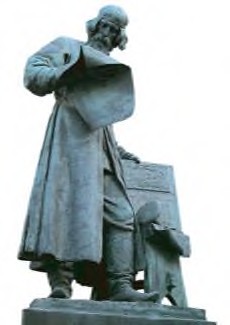 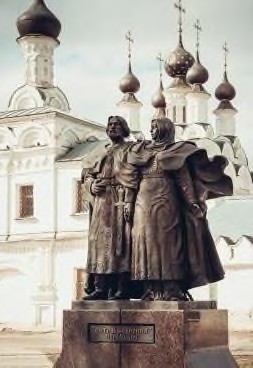 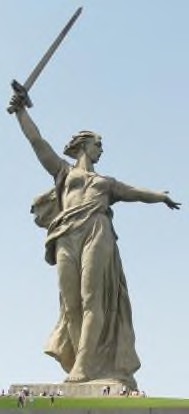 Г) 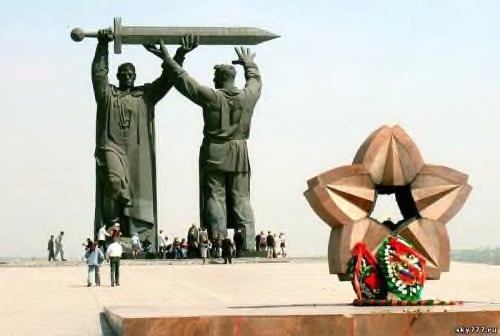 любовь и верностьтруд на благо Родиныродная природаготовность к защите Отечестванаука и просвещениеВыполняя домашнее задание, пятиклассники поспорили о том, что такое трудолюбие. Найдите неверное суждение и запишите цифру, под которой оно указано.Трудолюбие – качество, присущее не только людям, ведь животные также проявляют трудолюбие, когда строят себе жилище и4 Материалы сайта https://neofakty74.livejournal.comКритерии оценивания.Полный правильный ответ на задания 3, 4, 7, оценивается 1 баллом; неполный, неверный ответ или его отсутствие – 0 баллов. Полный правильный ответ на задания 1, 2, 5, 6 оценивается 2 баллами; если допущена одна ошибка (в т.ч. отсутствует одна из цифр или имеется одна лишняя цифра) – 1 балл; если допущено две и более ошибок (в т.ч. отсутствуют две и более цифры или имеются две и более лишних цифр) или ответ отсутствует – 0 баллов.Полный правильный ответ на задания 8, 9, 10 оцениваются 2 баллами, если допущена одна ошибка (в т.ч. отсутствует один из элементов ответа) – 1 балл, если допущено две и более ошибок, или ответ отсутствует – 0 баллов.Полученные обучающимся баллы за выполнение всех заданий суммируются. Суммарный балл переводится в отметку по пятибалльной шкале с учётом рекомендуемой шкалы перевода:Промежуточная аттестация.Цель: контрольная работа предназначена для оценки качества этнокультурного образования за курс 6 класса.Кодификатор.ДемоверсияИнструкция по выполнению работыКонтрольная работа состоит из 12 заданий. Запишите сначала номер задания, а затем ответ на него. Работа содержит 5 заданий, в которых представлены варианты ответа. Ответ к таким заданиям записывается в виде одной цифры, которая соответствует номеру правильного ответа. Работа содержит 3 задания, требующих записи ответа в виде последовательности цифр. Работа содержит 1 задание, в котором необходимо записать термин. Работа содержит 3 задания (10, 11 и 12), на которые следует дать полный развёрнутый ответ. В случае записи неверного ответа зачеркните его и запишите рядом новый.Для выполнения заданий дополнительного оборудования не требуется. При выполнении работы можно пользоваться черновиком. Записи в черновике не учитываются при оценивании работы.Баллы, полученные Вами за выполненные задания, суммируются. Постарайтесь выполнить как можно больше заданий и набрать наибольшее количество баллов.Желаем успеха!Ирина подала в суд на магазин бытовой техники, который отказался заменить ей бракованный телевизорЕжемесячно Марина Евгеньевна уплачивает подоходный налог (НДФЛ)Алексей Михайлович приобрел автомобиль Ответ:	.Наличие собственных органов власти и управления, герба и флага характеризует Челябинскую область в составе РФ как:субъектобъектрегионокругВерны ли суждения о гражданстве Российской Федерации?А. Все граждане России имеют равные права и равные обязанности. Б. Получить гражданство России можно только с восемнадцати лет.Верно только АВерно только БВерны оба сужденияОба суждения не верныСоотнесите формы и виды оценки труда. Каждому элементу, данному в первом столбце, подберите элемент из второго столбца.Запишите в таблицу выбранные цифры под соответствующими буквами.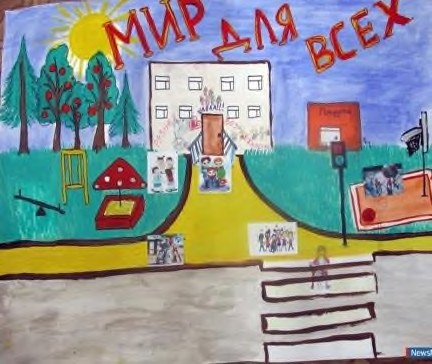 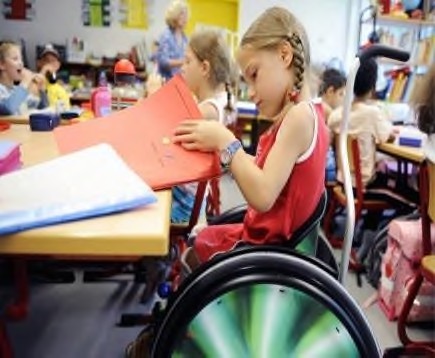 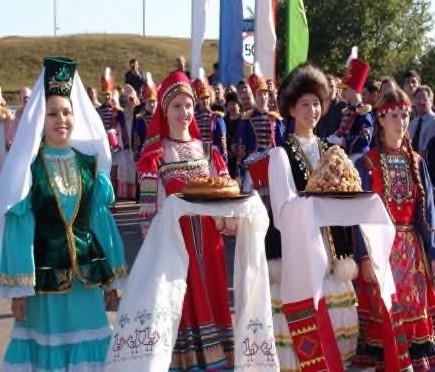 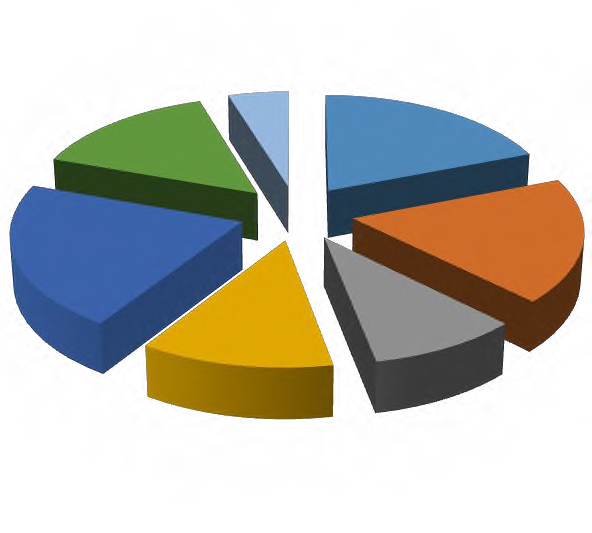 10. Великий русский поэт Александр Сергеевич Пушкин писал: «Клянусь честью, что ни за что на свете я не хотел бы переменить Отечество или иметь другую историю наших предков». Какое нравственное чувство выражено в этих строках? Выскажи два предположения, какую роль образование играет в воспитании этого чувства, превращения его в жизненный принцип личности.Ассамблеи прозвучала мысль, что укреплению дружбы народов способствуют совместные объединяющие людей дела.Выскажите свое мнение о том, какое значение для нашей многонациональной страны и многонациональной Челябинской области имеет уважительное отношение всех народов друг к другу? Реализация каких дел (проектов, мероприятий) может этому способствовать?Критерии оценивания.За верное выполнение заданий 1–2, 4–5, 7–8 выставляется 1 балл. Задания считаются выполненными верно, если верно указана требуемая цифра.За верное выполнение заданий 3, 6, 9, 11, 12 выставляется от 1 до 2 баллов. Задания считаются выполненными верно, если полностью или частично соответствуют критериям оценивания. За верное выполнение задания 10 выставляется от 1 до 3 баллов. Задание считается выполненным верно, если полностью или частично соответствует критериям оценивания.Полученные обучающимся баллы за выполнение всех заданий суммируются. Суммарный балл переводится в отметку по пятибалльной шкале с учётом рекомендуемой шкалы перевода:№заданияПланируемые результаты обученияУровень сложностиМакс. балл зазадание1Содержание и значение нравственных ценностей российского народа и социальных норм, веры и религии в жизни человека, семьи и общества –задание на соотнесение (семья, трудолюбие, доброта)Б22Примеры ситуаций, регулируемых нравственными ценностями и социальными нормами – задание на обращение к социальным реалиям (вклад человека вразвитие культуры общества)Б23Содержание и значение нравственных ценностей российского народа и социальных норм, веры и религии в жизни человека, семьи и общества –задание на анализ письменных источников (патриотизм, трудолюбие)Б14Примеры ситуаций, регулируемых нравственными ценностями и социальныминормами – задание на анализ двух суждений (патриотизм)Б15Примеры ситуаций, регулируемых нравственными ценностями и социальнымиБ2нормами – задание на обращение к социальным реалиям (бережное отношение кприроде)6Содержание и значение нравственных ценностей российского народа и социальных норм, веры и религии в жизни человека, семьи и общества – задание на анализ изобразительных источников (культовые сооружения ипроизведения искусства различных религиозных традиций)П27Примеры ситуаций, регулируемых нравственными ценностями и социальныминормами – задание на анализ суждений (трудолюбие)Б18Классификация и определение ключевых понятий (культура, нравственность)Б29Примеры ситуаций, регулируемых нравственными ценностями и различнымивидами социальных норм – задание на обращение к социальным реалиям (нравственно / безнравственно)П210Оценка поведения людей с точки зрения нравственных ценностей и социальных норм	–	задание	на	обращение	к	социальным	реалиям	(нравственно	/безнравственно)П21.Установите соответствие между нравственными ценностями российского народа и пословицами: к каждой позиции первогостолбца подберите соответствующую позицию из второго столбца.Установите соответствие между нравственными ценностями российского народа и пословицами: к каждой позиции первогостолбца подберите соответствующую позицию из второго столбца.НРАВСТВЕННЫЕ ЦЕННОСТИА) СемьяБ) Трудолюбие В) ДобротаПОСЛОВИЦЫОт доброго коня добрая и поросльЛенивые руки не родня умной головеЗло споро, да умрет скороУм хорошо, а два лучшеРодина – мать, чужбина – мачехаА	Б	ВОтвет:2.От чего, прежде всего, зависит вклад человека в развитие культуры общества? Выпишите цифры, которыми обозначеныправильные ответы.от талантаот эпохиот родителейот места проживанияот воли и упорстваОтвет:  	3.Прочтите отрывок из текста о религиозных деятелях России и назовите нравственное качество, которое их объединяет.«Во время Отечественной войны 1812 года на борьбу с завоевателями еврейский народ вдохновляли иудейские религиозные деятели. Один из них – Рабби («учитель») Шнеур-Залман предупреждал о том, что победа Наполеона приведет к потере еврейской самобытности и призывал поддерживать императора России в деле защиты Родины».«В XIV веке Русь находилась под властью Золотой Орды. Преподобный старец (православный монах) Сергий Радонежский очень часто примирял враждующих между собой князей, уговаривая их подчиниться великому князю московскому и объединиться для борьбы за свободу родной земли».Ответ:  	4.Верны ли суждения о том, почему в древних преданиях, былинах, легендах прославлялись богатыри – защитники родной земли? А. Подвиги богатырей были примером для подражания подрастающего поколения.Б. Все богатыри были сильными и красивыми.1) Верно только А2) Верно только Б3) Верны оба суждения4) Оба суждения не верныОтвет:  	5.В каких из перечисленных ситуаций можно говорить о бережном отношении детей к природе? Укажите цифры правильных ответов1) Павел всегда ходит в школу самой короткой дорогой – через дыру в заборе, по тропинке на газоне, сквозь заросли кустов.2) Когда весной растаял снег и подсохла земля, Андрей, Тимур и Алина собрали и закопали мусор, упавшие ветки, сухие листья итраву вокруг родника на опушке леса.3) Ольга любит красивые цветы и собрала большой гербарий редких местных растений.4) Отправляясь кататься на лыжах в парке, Никита всегда берет с собой семечки и орехи, чтобы подкормить птиц и белок.Ответ:  	6.Установите соответствие между памятниками, установленными в Москве, Санкт-Петербурге, Берлине, Челябинске иОтвет:АБВГОтвет:Труд требует терпения.Приступая к труду, спланируй свои действия.Любое дело нужно сделать как можно быстрее.Желание достичь цели определяет успех труда.Ответ:  	Задания 8–10 требуют ответа в виде слова (словосочетания) или предложения, которые следует записать в поле ответа в тексте работы8.Ниже приведён перечень терминов. Подберите для них обобщающий термин, запишите это слово и дайте ему определение1) архитектура; 2) наука; 3) живопись; 4) музыка; 5) религия.9.В XII в. великим князем киевским Владимиром Мономахом было написано «Поуче́ние детям» − прекрасный памятник древнерусской литературы. Сформулируйте хотя бы два наставления, которые могут адресовать современные родители своим детям.10.Когда Исаака Ньютона поздравляли с великим научным открытием, он скромно заметил: «Я подобен карлику, который стал на плечи гигантов-предшественников и только потому смог заглянуть чуть дальше, чем они». Какие условия, по мнению этого выдающегося английского ученого, определяют успешность творческого человека?Суммарный балл% выполненияОтметка по 5-балльной шкале14−1785−100«5»10−1360−76«4»5−930−53«3»0−40−24«2»БаллыОценка19-20«5» (высокий)16-18«4» (выше среднего)15-13«3» (средний)менее 13«2» (ниже среднего)№ вопроса1234567891011121314151617Правильный ответВБАББВВБВАБААВАБВ№ вопроса1234567891011121314151617Правильный ответАВББАВВБАВБВАААВА№заданияПланируемые результаты обученияУровень сложностиМакс. балл зазадание1Содержание и значение нравственных ценностей российского народа и социальных норм, веры и религии в жизни человека, семьи и общества –задание на соотнесение (семья, трудолюбие, доброта)Б22Примеры ситуаций, регулируемых нравственными ценностями и социальными нормами – задание на обращение к социальным реалиям (вклад человека вразвитие культуры общества)Б23Содержание и значение нравственных ценностей российского народа и социальных норм, веры и религии в жизни человека, семьи и общества –задание на анализ письменных источников (патриотизм, трудолюбие)Б14Примеры ситуаций, регулируемых нравственными ценностями и социальныминормами – задание на анализ двух суждений (патриотизм)Б15Примеры ситуаций, регулируемых нравственными ценностями и социальными нормами – задание на обращение к социальным реалиям (бережное отношение кприроде)Б26Содержание	и   значение	нравственных	ценностей	российского   народа   исоциальных норм, веры и религии в жизни человека, семьи и общества –П2задание на анализ изобразительных источников (культовые сооружения ипроизведения искусства различных религиозных традиций)7Примеры ситуаций, регулируемых нравственными ценностями и социальныминормами – задание на анализ суждений (трудолюбие)Б18Классификация и определение ключевых понятий (культура, нравственность)Б29Примеры ситуаций, регулируемых нравственными ценностями и различными видами социальных норм – задание на обращение к социальным реалиям(нравственно / безнравственно)П210Оценка поведения людей с точки зрения нравственных ценностей и социальных норм	–	задание	на	обращение	к	социальным	реалиям	(нравственно	/безнравственно)П21.Установите соответствие между нравственными ценностями российского народа и пословицами: к каждой позиции первогостолбца подберите соответствующую позицию из второго столбца.Установите соответствие между нравственными ценностями российского народа и пословицами: к каждой позиции первогостолбца подберите соответствующую позицию из второго столбца.Установите соответствие между нравственными ценностями российского народа и пословицами: к каждой позиции первогостолбца подберите соответствующую позицию из второго столбца.Установите соответствие между нравственными ценностями российского народа и пословицами: к каждой позиции первогостолбца подберите соответствующую позицию из второго столбца.Установите соответствие между нравственными ценностями российского народа и пословицами: к каждой позиции первогостолбца подберите соответствующую позицию из второго столбца.Установите соответствие между нравственными ценностями российского народа и пословицами: к каждой позиции первогостолбца подберите соответствующую позицию из второго столбца.НРАВСТВЕННЫЕ ЦЕННОСТИА) СемьяБ) Трудолюбие В) ДобротаНРАВСТВЕННЫЕ ЦЕННОСТИА) СемьяБ) Трудолюбие В) ДобротаНРАВСТВЕННЫЕ ЦЕННОСТИА) СемьяБ) Трудолюбие В) ДобротаНРАВСТВЕННЫЕ ЦЕННОСТИА) СемьяБ) Трудолюбие В) ДобротаСердце матери лучше солнца греетВек живи, век учисьДобро не умрет, а зло пропадетБезделье – мать пороковВолков бояться – в лес не ходитьПОСЛОВИЦЫОтвет:АБВ2.Как передавались правила поведения в обществе в самом начале его становления? Выпишите цифры, которыми обозначены правильные ответы.Как передавались правила поведения в обществе в самом начале его становления? Выпишите цифры, которыми обозначены правильные ответы.Как передавались правила поведения в обществе в самом начале его становления? Выпишите цифры, которыми обозначены правильные ответы.Как передавались правила поведения в обществе в самом начале его становления? Выпишите цифры, которыми обозначены правильные ответы.Как передавались правила поведения в обществе в самом начале его становления? Выпишите цифры, которыми обозначены правильные ответы.Как передавались правила поведения в обществе в самом начале его становления? Выпишите цифры, которыми обозначены правильные ответы.в семьев процессе обучения в школев семьев процессе обучения в школев семьев процессе обучения в школев семьев процессе обучения в школечерез чтение книгв процессе трудапри просмотре телевизораОтвет:  	3.Прочтите отрывок из текста о религиозных деятелях и назовите общее нравственное качество, которое они проповедовали.«Живший в VIII в. буддийский монах Шантидева призывал преодолевать лень, с удовольствием совершать то, что приносит пользу людям, никогда не бросать дело, не завершив его».«Пророк Мухаммад еще ребенком пас коз и овец, а когда подрос, стал сопровождать торговые караваны в разные страны. Он никогда не просил милостыни, ел только то, что сам заработал». Ответ: 	4.Верны ли суждения о том, почему в древних преданиях, былинах, легендах прославлялись богатыри – защитники родной земли? А. Это была единственная тема фольклорных произведений.Б. Эти герои нравились детям.1) Верно только А2) Верно только Б3) Верны оба суждения4) Оба суждения не верныОтвет:  	5.В каких из перечисленных ситуаций можно говорить о бережном отношении общества к окружающей среде? Укажите цифры правильных ответов1) В Карабаше построили завод по сортировке мусора, на котором можно обработать 35 тысяч тонн твердых бытовых отходов в год.2) Небольшая речка Челябка заключена в коллектор, ее устье обозначено двумя бетонными кольцами на берегу Миасса выше мостаоколо Дворца спорта.3) Большой поток транзитного транспорта направляется в обход Магнитогорска по кольцевой («каплевидной») автомобильной дороге,проходящей на расстоянии 5–20 км от жилых кварталов города.4) 14 мая 1920 года по декрету В. И. Ленина около города Миасса был образован один из первых в России Ильменскийминералогический заповедникОтвет:  	6.Установите соответствие между памятниками, установленными в Москве1, Муроме2, Волгограде3, Магнитогорске4 и ценностями российского народа.Ответ:АБВГОтвет:охотятся.Трудолюбие – нравственное качество человека.Трудолюбие – условие успешного труда.Трудолюбие – способность отдавать много сил и времени труду.Ответ:  	Задания 8–10 требуют ответа в виде слова (словосочетания) или предложения, которые следует записать в поле ответа в тексте работы8.Ниже приведён перечень терминов. Подберите для них обобщающий термин, запишите это слово и дайте ему определение1) этика; 2) правила; 3) совесть; 4) справедливость; 5) милосердие.9.В XVI в. был создан замечательный памятник русской литературы «Домостро́й», являющийся сборником полезных сведений, советов и правил по всем направлениям жизни человека и семьи. Предложите хотя бы две рекомендации, которые могли бы войти в современный «Домострой»10.Биография летчика Алексея Маресьева еще при его жизни стала легендой. В одном из воздушных боев его истребитель был сбит. Ему удалось выжить, хотя из-за гангрены врачи ампутировали ему обе ноги. Но ничто не могло остановить мужественного летчика – он вернулся в строй. Попробуйте объяснить, какие чувства побуждали А. Маресьева вернуться клюбимому делу?Суммарный балл% выполненияОтметка по 5-балльной шкале14−1785−100«5»10−1360−76«4»5−930−53«3»0−40−24«2»№задани яПланируемые результаты обученияПланируемые результаты обученияПланируемые результаты обученияПланируемые результаты обученияУровень сложностиТип заданияМакс. балл за заданиеЧасть 1Часть 1Часть 1Часть 1Часть 1Часть 1Часть 1Часть 11Знание	ряда	ключевых	понятийобществознания наук. (отрочество)базовыхдляшкольногоБКО12Знание	ряда	ключевых	понятийобществознания наук. (человек)базовыхдляшкольногоБКО13Знание	ряда	ключевых	понятий	базовых	дляобществознания наук. (правовой статус гражданина РФ)Знание	ряда	ключевых	понятий	базовых	дляобществознания наук. (правовой статус гражданина РФ)Знание	ряда	ключевых	понятий	базовых	дляобществознания наук. (правовой статус гражданина РФ)школьногоПКО24Знание	ряда	ключевых	понятийобществознания наук. (субъект РФ)базовыхдляшкольногоБКО15Знание	ряда	ключевых	понятийобществознания наук. (гражданство РФ)базовыхдляшкольногоБКО16Знание	ряда	ключевых	понятийобществознания наук.(труд)базовыхдляшкольногоПКО27Знание	ряда	ключевых	понятий	базовых	для	школьногообществознания наук.(статус русского языка как государственного)Знание	ряда	ключевых	понятий	базовых	для	школьногообществознания наук.(статус русского языка как государственного)Знание	ряда	ключевых	понятий	базовых	для	школьногообществознания наук.(статус русского языка как государственного)Знание	ряда	ключевых	понятий	базовых	для	школьногообществознания наук.(статус русского языка как государственного)БКО18Построение ассоциативного ряда: анализ рисунков.Построение ассоциативного ряда: анализ рисунков.Построение ассоциативного ряда: анализ рисунков.Построение ассоциативного ряда: анализ рисунков.БКО19Поиск	и	извлечение	социальной	информации,	представленной	вразличных источниках. (анализ диаграммы)Поиск	и	извлечение	социальной	информации,	представленной	вразличных источниках. (анализ диаграммы)Поиск	и	извлечение	социальной	информации,	представленной	вразличных источниках. (анализ диаграммы)Поиск	и	извлечение	социальной	информации,	представленной	вразличных источниках. (анализ диаграммы)ПКО2Часть 2Часть 2Часть 2Часть 2Часть 210Анализ высказыванияВРО311Ответ на вопросПРО212Анализ социальной информации. (задание – задача)ВРО21Повышенная чувствительность к оценке посторонних, эмоциональная неустойчивость, противоречивость поведения являютсяособенностями подросткового возраста..Повышенная чувствительность к оценке посторонних, эмоциональная неустойчивость, противоречивость поведения являютсяособенностями подросткового возраста..1)Физиологическими2)Естественными3)Психологическими4)Интеллектуальными2Верны ли следующие суждения о человеке?А. Наличие инстинктов присуще и человеку, и животным.Б. Способность к творчеству – отличительная черта человека.Верны ли следующие суждения о человеке?А. Наличие инстинктов присуще и человеку, и животным.Б. Способность к творчеству – отличительная черта человека.1)Верно только А2)Верно только Б3)Верны оба суждения4)Оба суждения не верны3Какие из нижеперечисленных ситуаций иллюстрируют реализацию гражданами РФ своих конституционных прав? Запишите выбранные цифры ответов в порядке возрастания.Какие из нижеперечисленных ситуаций иллюстрируют реализацию гражданами РФ своих конституционных прав? Запишите выбранные цифры ответов в порядке возрастания.1)Когда Виталию исполнилось 18 лет, он был призван на службу в армию2)Василий Петрович принял участие в выборах Президента РФФормыВидыА. За перевыполнение плана продаж мобильных телефонов торговый консультант Владимир получилпремию.1. МатериальнаяБ. Михаил Чаплыгин получил большой опыт как архитектор, участвуя в создании проекта реконструкциинабережной реки Миасс.2. МоральнаяВ.	После пяти лет успешной работы Мария Петровна была повышена (с увеличением оклада) доначальника отдела кредитования в «Челябпромбанке»Г. За высокий профессионализм и добросовестный труд учитель музыки Ольга Валентиновна быланаграждена Почетной грамотой Министерства образования и науки Челябинской областиД. На мебельной фабрике «Эльф» сотрудникам предоставляются обеды и медицинские страховки за счетпредприятия.АБВГД7Русский язык в Российской Федерации используется в качестве государственного. Найдите ситуацию, «выпадающую» из общего ряда.Государственная Дума РФ ратифицировала (утвердила) договор о дружбе и сотрудничестве России и Китая.В Челябинске издали сборник стихотворений южноуральских поэтов.По окончании девятого и одиннадцатого классов все учащиеся РФ сдают выпускной экзамен по русскому языку.Конституция РФ написана на русском языке8Какое обществоведческое понятие объединяет представленные ниже иллюстрации?Ответ:	.9Среди учащихся пятых-шестых классов был проведен социологический опрос. Им задавали вопрос: «Какие способы достижения успеха в трудовой деятельности Высчитаете наиболее значимыми? Возможен выбор нескольких вариантов ответа». Результаты опроса представлены в диаграмме.Найдите в приведённом списке выводы, которые можно сделать на основе диаграммы, и запишите цифры, под которыми они указаны.Почти половина опрошенных считают важным умение общаться с людьми.Примерно равное количество опрошенных высоко оценивают образованность и уверенность в себе.Меньше четверти опрошенных считают важными честность и порядочность.Доля тех, для кого важен творческий подход к делу, больше доли тех, для кого имеет значение организованность и ответственность.Каждый десятый опрошенный отметил важность быть умным, образованным.Ответ:	.11.Перечислите государственные символы Российской Федерации? Дайте краткое описание одного из них.12.В течение последних двадцати лет на Южном Урале  успешно работает Ассамблея народов Челябинской области. В нее входятсемнадцать культурных объединений региона (татары, башкиры, армяне, азербайджанцы, немцы, евреи и др.). На одном из заседаний19-16 баллов15-12 баллов11-8 баллов7-0 баллов«5»«4»«3»«2»высокийповышенныйбазовыйнизкий